Our Favorite Math Websites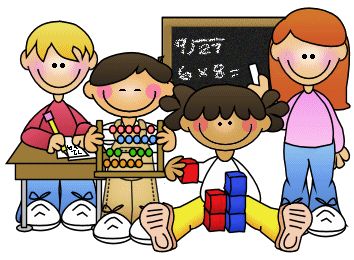 Mega Math (a great resource on the student portal)http://www.ixl.com/http://coolmath4kids.com/http://resources.oswego.org/games/http://www.mathplayground.com/functionmachine.htmlhttp://www.mathplayground.com/mathvideos.htmlhttp://www.harcourtschool.com/menus/math2004/math2004_menu_ga.htmlhttp://www.multiplication.com/http://www.fun4thebrain.com/mult.htmlhttp://www.uen.org/3-6interactives/math.shtmlhttp://www.abcya.com/math_bingo.htmhttp://www.arcademicskillbuilders.com/http://teachers.henrico.k12.va.us/staffdev/clough_d/Flash/RoundingRobot.swfhttp://www.kaidy.com/MultFunSample.htmhttp://www.e-learningforkids.org/http://www.abcya.com/